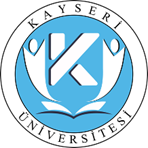 T.C.KAYSERİ ÜNİVERSİTESİSağlık Kültür ve Spor Daire BaşkanlığıHİZMET STANDARTLARI TABLOSUSıra NoHizmetin AdıBaşvuruda Kullanılan BelgelerHizmetin Tamamlanma Süresi (Dk. Saat, Gün, Ay)1Açık İhaleTalep Yazısı,Onay Belgesi,Mal Alımları İhale Uygulama Yönetmeliğinin 27. Maddesindeki Belgeler İle İhale Dokümanında Belirtilen Belgeler.Sözleşme Aşamasında 4734 Sayılı Kanununun 10 Uncu Maddesinde İstenen Belgeler,Kesin Teminat,Sözleşme Damga Vergisi Ve Karar Pulu İflas ve konkordato belgesiAdli Sicil BelgesiYatırıldığına Dair Belgeler.İhale Tarihinden Sözleşme İmzalanıncaya Kadar (İtiraz Olmaması Durumunda) En Az 40 Gün2Pazarlık Usulü İhaleTalep Yazısı,Onay Belgesi,Mal Alımları İhale Uygulama Yönetmeliğinin 27. Maddesinde Belirtilen Belgeler İle İhale Dokümanında Belirtilen Belgeler.Sözleşme Aşamasında 4734 Sayılı Kanununun 10 Uncu Maddesinde İstenen Belgeler,Kesin Teminat,Sözleşme Damga Vergisi ve Karar Pulu İflas ve konkordato belgesiAdli Sicil BelgesiYatırıldığına Dair Belgeler.İhale Tarihinden Sözleşme İmzalanıncaya Kadar (İtiraz Olmaması Durumunda) En Az 30 Gün3İlan Bedeli Ödemesiİlanla İlgili Gazete,Fatura.Onay Belgesi5 Gün4Teminatın İadesiDilekçe, VergiBorcu Olmadığına Dair Belge, SGK ‘dan ilişiksizlik belgesi5 Gün5İhalelere Yönelik Şikayet Başvurusu İşlemleriŞikayet Başvuru DilekçesiTemsile Yetkili Olunduğuna Dair BelgelerVarsa Şikayetle İlgili Diğer Bilgi ve Belgeler10 Gün7YazışmalarDilekçe ve Yazı.Dilekçe Ve Yazının Kanuni Süreleri İçerisinde9Doğrudan Temin İle Alımlar ( 22-A/B/C/D)Ödeme Emri Belgesi, Onay Belgesi, Fatura, Taşınır İşlem Fişi, Muayene ve Kabul Raporu, Piyasa Fiyat Araştırma Tutanağı, Yaklaşık Maliyet, Vergi Borcu Olmadığına Dair Belge15 Gün10Avans İşlemleriHarcama Talimatı Onay Belgesi,Avans Talep FormuAçma 10 Gün - Kapatma 1 Ay11Kredi İşlemleriHarcama Talimatı, Talep yazısı veya Talep Formu,.Kredi açma 5 gün11Muayene ve Kabul İşlemleriMal Veya Hizmetin Teslim Edildiğini/Tamamlandığını Gösterir Belgeler/Tutanaklar  (İrsaliye, Fatura Vb.)5 Gün12Taşınır Mal İşlemleriTaşınır İstek Belgesi,Taşınır İşlem Fişi (Satınalma),Taşınır İşlem Fişi (Devretme),Taşınır İşlem Fişi (Devir Alma),Muayene Kabul Komisyon TutanağıKayıttan Düşme Teklif Ve Onay Tutanağı15 Gün13Hurda Satış İşlemleriTaşınır İşlem Fişi (Kayıttan Düşme),MKEK Tarafından Verilen Teslim Alma Belgesi.1 Ay14Kültürel Faaliyet İşlemleriEtkinlik Talep FormuSalon Tahsis FormuResmi YazıMalzeme ListesiEn az 1 Hafta15Sportif Faaliyet DüzenlemekTalep FormuLisans BelgesiFaaliyet Raporu10 Gün16Başka Kurumların Sportif Organizasyonlar İçin Spor Tesislerinin KullanımıValilik Makamından Gelen Yazı10 Gün17Üniversiteler Arası TurnuvalarKafile İsim Listesi ,Öğrenci Belgesi, Sağlık Raporu, Sporcu Lisansı, Rektörlük Görevlendirme Onayı10 gün18Spor Salonunun KullanımıProgram Listesi10 Gün19Öğrenci Kulübü KurmaKulüp Topluluk Kurulum DilekçesiDanışman Dilekçesi (Dekanlık/Müdürlük Onaylı)Kurucu Üye ListesiGeçici Yönetim KuruluKayseri Üniversitesi Öğrenci Kulüp veya Toplulukları Kurulma Ve Çalışma Yönergesi Kulüp/Topluluk Logosu15 Gün20Kısmi Zamanlı ÇalışmaNüfus Cüzdanı Fotokopisi, 1 Adet Fotoğraf,Öğrenci Belgesi, Banka Hesap Numarası, İş Sağlığı Çalışma sözleşmesi ve taahhütnamesi15 Gün21Kısmi Zamanlı Çalışan Öğrencilerin Ücret Ödeme İşlemleriPuantaj Cetveli5 Gün22Zorunlu Staj SGK prim ödemesiSGK Hizmet ListesiSGK Taahhuk ListesiÜst Yazı2 gün23İhtiyaç Sahibi Öğrencilere Ücretsiz Yemek YardımıYemek Bursu Başvuru FormuYemek Bursu Değerlendirme FormuKontenjan ÇizelgesiFak Dek./Ens.Müd./Yüksekokul Müd./MYO Müd. Belirlediği Onaylı Liste30 Gün24Beslenme HizmetleriÖğrenci Kimlik KartıPersonel Kimlik Kartı1 gün25Yurtiçi geçici görev yolluklarının ödemeleri Görevlendirme yazısı veya harcama talimatıYurtiçi / Yurtdışı Geçici Görev Yolluğu Bildirimi Konaklama için ödenen ücretlere ilişkin fatura                                                                     Ucakla Yapılan Seyahatlerde;   Yolcu biletiBilette kayıtlı gidiş-dönüşten birisinin kullanılmaması nedeniyle biletin iadesi gerektiği takdirde gerçekleşen seyahat ücretini gösteren belge2 gün26Stant Açma, Afiş AsmaTalep formu, Ödeme Makbuzu2 gün27Gelen Evrak İşlemleriGelen Evrak ve Ekleri1-3 gün28Giden Evrak İşlemleriGiden Evrak ve Ekleri1-3 gün29Maaş ödemesiAtama Onayı, Maaş Nakil Evrakı, İşe başlama yazısı, SGK işe giriş bildirgesi, Aile durum bildirgesi, Banka hesabını gösterir yazı5 gün